 « Réunion d'information » Titre :Réunion d'informationLieu :https://meet.starleaf.com/4811098011/appQuand :mercredi 27 avril 2022 16:30 – 17:30Organisateur :CE DPAE via le StarLeaf Cloud <reply@meetings.starleaf.com>Description :
Pour rejoindre cette réunion StarLeaf

➡ https://meet.starleaf.com/4811098011/app

Identifiant de la réunion : 481 109 8011

Rejoindre par téléphone en audio uniquement :

Depuis votre smartphone :
+33176402578,,4811098011#
+33177513332,,4811098011#

Depuis un autre téléphone :
+33 (0)1 76 40 25 78
+33 (0)1 77 51 33 32

Numéros de téléphone pour les autres pays
https://meet.starleaf.com/4811098011/audio

Autres méthodes pour rejoindre cette réunion
https://meet.starleaf.com/4811098011
 Lien connexe :https://meet.starleaf.com/4811098011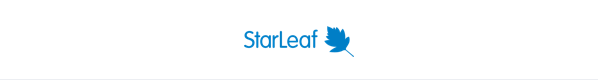 